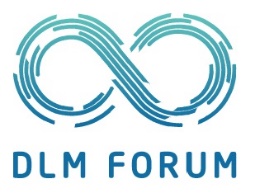 Extended Abstract FormTitle of the proposed presentation (please overwrite)We are primarily seeking proposals for presentations lasting approximately 20 minutes. If you believe your topic would also be suitable for a workshop or any other format (up to one hour), please specify here:Please specify if desired.Please click here to enter your text.Keywords (min. 5 words separated by commas):First and last name of Speaker No. 1 (please overwrite)Country Speaker No. 1 is representing (please overwrite)Organisation Speaker No. 1 is representing (please overwrite)Contact email (please overwrite)A short CV (max. 100 words):Please click here to enter your text.First and last name of Speaker No. 2 (please overwrite)Country Speaker No. 2 is representing (please overwrite)Organisation Speaker No. 2 is representing (please overwrite)Contact email (please overwrite)A short CV (max. 100 words):Please click here to enter your text.First and last name of Speaker No. 3 (please overwrite)Country Speaker No. 3 is representing (please overwrite)Organisation Speaker No. 3 is representing (please overwrite)Contact email (please overwrite)A short CV (max. 100 words):Please click here to enter your text.Overview of the topic Ongoing project/work Completed project/work Scope of project/work (max. 300 words) Please click here to enter your text.Methods and approaches (max. 300 words)Please click here to enter your text.Findings and conclusions (max. 300 words)Please click here to enter your text.